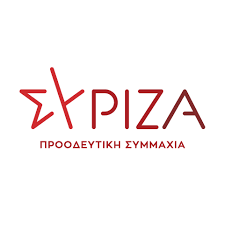 Προς το Προεδρείο της Βουλής των ΕλλήνωνΑΝΑΦΟΡΑΠρος τονκ. Υπουργό Αγροτικής Ανάπτυξης και ΤροφίμωνΘέμα: «Ανάγκη για άμεση πληρωμή ειδικής ενίσχυσης καλλιεργητών βαμβακιού στο νομό Έβρου»Η Βουλευτής Έβρου καταθέτει προς τον κ. Υπουργό Αγροτικής Ανάπτυξης και Τροφίμων ως αναφορά, την από 16/04/2021 επιστολή των Αγροτικών Συνεταιρισμών Νομού Έβρου με θέμα: «Απλήρωτη Ειδική Ενίσχυση Βαμβακιού Εσοδείας 2020», με την οποία ζητείται η διόρθωση της Ενιαίας Αίτησης Ενίσχυσης Βάμβακος 2020, ως προς τα  επιλέξιμα αγροτεμάχια με βαμβάκι. Επισυνάπτεται η σχετική επιστολή.Παρακαλούμε για την απάντηση και τις δικές σας ενέργειες.Αλεξανδρούπολη,  16 Απριλίου 2021Η καταθέτουσα ΒουλευτήςΑναστασία Γκαρά